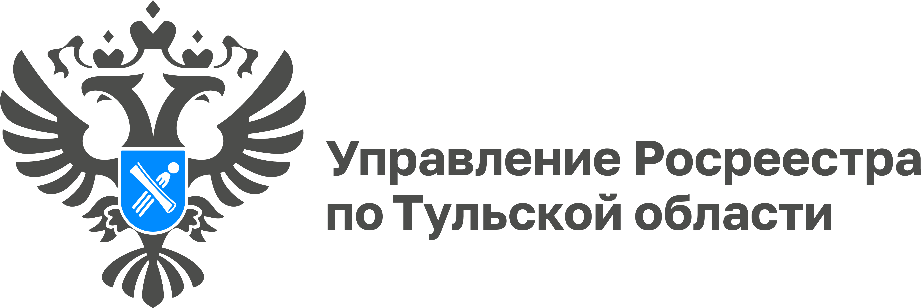 Более 5 тыс. объектов недвижимости зарегистрировано туляками 
по «Гаражной амнистии»Управлением Росреестра по Тульской области зарегистрировано 1 375 гаража и 3 758 земельных участка, общей площадью 118 628,8 кв. м. Напомним, что «Гаражная амнистия» действует на территории Тульской области с 1 сентября 2021 года. Закон позволяет гражданам до
1 сентября 2026 года бесплатно оформить в собственность не только гаражи, но и землю под ними. Гараж должен быть построен до 30 декабря 2004 года, и являться капитальным строением.«Граждане могут обратиться в орган местного самоуправления с заявлением о предоставлении участка под гаражом, чтобы оформить гараж и земельный участок под ним в собственность. К заявлению необходимо приложить документ, подтверждающий факт владения гаражом (справку о выплате пая в гаражном кооперативе, решение о распределении гаража и так далее), межевой план земельного участка и технический план гаража, подготовку которых осуществляет кадастровый инженер», - рассказала заместитель руководителя Управления Росреестра по Тульской области Татьяна Трусова.